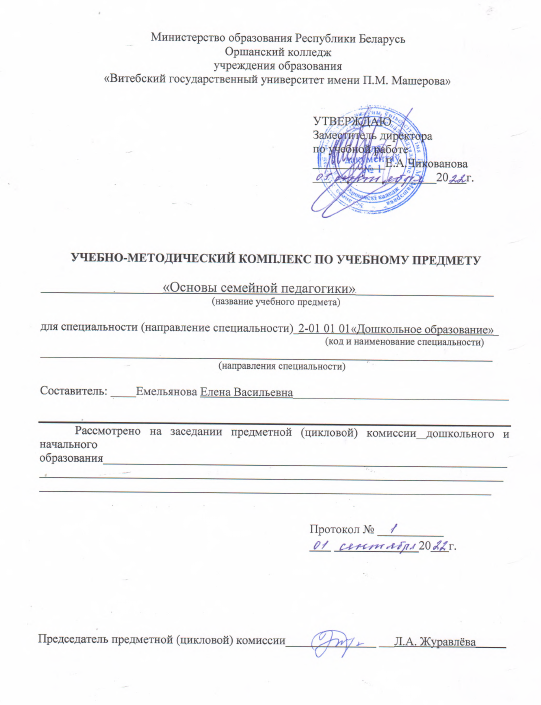 ВСПОМОГАТЕЛЬНЫЙ РАЗДЕЛВЫПИСКАиз образовательного стандартасреднего специального образования по специальности 2-01 01 01 «Дошкольное образование», квалификация воспитатель дошкольного образования  (Постановление Министерства образования Республики Беларусь от 15.03.2019 №24).7.7.2.3. Цикл специализации Требования к знаниям и умениям по специализации, в соответствии с пунктом 4 статьи 201  Кодекса Республики Беларусь об образовании, разрабатываются организациями, осуществляющими научно-методическое обеспечение среднего специального образования, и утверждаются республиканскими органами государственного управления, иными государственными организациями, подчиненными Правительству Республики Беларусь, в соответствии с перечнем закрепленных за ними специальностей.8. Требования к организации воспитательной работы Целью воспитания является формирование разносторонне развитой, нравственно зрелой, творческой личности учащегося. Воспитательная работа направлена: на формирование гражданственности, патриотизма и национального самосознания на основе государственной идеологии; подготовку к самостоятельной жизни и труду; формирование нравственной, эстетической и экологической культуры; овладение ценностями и навыками здорового образа жизни; формирование культуры семейных отношений; создание условий для социализации и саморазвития личности учащегося; воспитание социальной толерантности, интереса и уважения к культурам других стран.Направлениями воспитательной работы являются гражданское, патриотическое, идеологическое, нравственное, эстетическое, гендерное, семейное, экологическое, трудовое и профессиональное воспитание, воспитание культуры здорового образа жизни, культуры самопознания и саморегуляции личности, культуры безопасной жизнедеятельности, культуры быта и досуга. Выпускник должен проявлять: ответственность в выполнении основных социальных ролей (гражданин, патриот, трудящийся, семьянин); чувство долга и активную жизненную позицию; общественно-политическую активность на основе принципов демократии, справедливости, консолидации, социальной ответственности. У выпускника должны быть сформированы ценностное отношение к государству и обществу, чувство патриотизма, национальное самосознание, правовая и информационная культура. ВЫПИСКА ИЗ УЧЕБНОГО ПЛАНА УЧРЕЖДЕНИЯ ОБРАЗОВАНИЯ ПО СПЕЦИАЛЬНОСТИ(НАПРАВЛЕНИЮ СПЕЦИАЛЬНОСТИ) И СПЕЦИАЛИЗАЦИИдля реализации образовательной программы среднего специального образования,обеспечивающей получение квалификации специалиста со средним специальным образованием(заочное обучение)ПЛАН ОБРАЗОВАТЕЛЬНОГО ПРОЦЕССАУтверждаю Ректор ВГУ имени П.М.Машерова_________В.В.Богатырёва___. ___. 2022УЧЕБНАЯ ПРОГРАММАОРШАНСКОГО КОЛЛЕДЖА УЧРЕЖДЕНИЯ ОБРАЗОВАНИЯ «ВИТЕБСКИЙ ГОСУДАРСТВЕННЫЙ УНИВЕРСИТЕТ ИМЕНИ  П.М.МАШЕРОВА»по учебному предмету _«Основы семейной педагогики»__по специальности 2-01 01 01 «Дошкольное образование»ОршаПрограмма рассмотрена и рекомендована к утверждению на заседании цикловой комиссии дошкольного и начального образования Оршанского колледжа ВГУ имени П.М. Машерова (протокол № 1 от 01.09.2022)©Оршанский колледжВГУ имени П.М.Машерова, 2022ПОЯСНИТЕЛЬНАЯ ЗАПИСКА Учебная программа по учебному предмету «Основы семейной педагогики» (далее – программа) разработана в соответствии с образовательным стандартом по специальности 2-01 01 01 «Дошкольное образование» (от 15.03.2019 №24).Программа по учебному предмету «Основы семейной  педагогики» отражает современные представления о семье, ее воспитательном потенциале, истоках семейного воспитания, педагогических проблемах воспитания в семье, взаимодействия семьи и учреждений образования, пути их разрешения. Цель учебного предмета – овладение будущими педагогами дополнительными знаниями и умениями в области семейного воспитания, углубленное изучение проблемы семейной педагогики, формирование у учащихся представления о семейной педагогике как области педагогического знания, осознание ими процесса семейного воспитания как важнейшего фактора социального воспитания, ознакомление с современными направлениями, формами и методами работы педагога с семьей.Основные задачи учебного предмета:раскрыть теоретические основы семейной педагогики;ознакомить с современными подходами взаимодействия учреждений образования и семьи в воспитании и развитии личности ребенка; сформировать творческое педагогическое мышление будущих специалистов дошкольного образования, основанного на гуманистических идеалах. Изучение программного учебного материала базируется на знаниях, полученных учащимися в ходе изучения таких учебных дисциплин, как «Педагогика», «Психология».В целях закрепления теоретических знаний учащихся, а также формирования практических умений и навыков в области семейной педагогики, подготовки к творческому решению задач, которые стоят перед современным учреждением дошкольного образования, программой предусмотрено проведение практических занятий. Форма проведения практических занятий по темам определяется преподавателем, исходя из цели обучения и содержания учебного материала.В целях контроля усвоения учащимися программного учебного материала предусмотрено проведение обязательной контрольной работы, содержание которой рассматривается на заседании цикловой комиссии колледжа.Программой определены цели изучения каждой темы, спрогнозированы результаты их достижения в соответствии с уровнями усвоения учебного материала.В результате изучения учебного предмета учащиеся должнызнать на уровне представления:- образовательный стандарт по уровню образования; -достижения педагогической науки и передового   педагогического  опыта в области семейного воспитания; - роль семейной педагогики, основные принципы, особенности семейного воспитания;-  приоритетные направления в семейном воспитании;- подходы, педагогические методики семейного воспитания и взаимодействия учреждения дошкольного образования и семьи в воспитании и развитии ребенка.знать на уровне понимания:- понятийный аппарат дисциплины; - социально-психологические характеристики семьи, ее структуру и функции; - сущность и модели семейного воспитания;- народные и национальные традиции  в семейном воспитании;- прогрессивные технологии, методы, формы и приёмы воспитания в семье; - содержание и формы взаимодействия с семьёй; - требования к диагностике и коррекции семейных отношений и процесса воспитания; - систему социально-психологической помощи семье;-  современные проблемы брака и семьи; уметь:- ориентироваться в многообразии подходов к проблемам семейного воспитания;- подходить к вопросам семейного воспитания детей дошкольного возраста с позиций гуманистических ценностей;- работать с теоретическими, методическими и интернет источниками.Основными методами (технологиями) обучения, отвечающими целям изучения учебной дисциплины, являются:элементы проблемного обучения (проблемное изложение, вариативное изложение, частично-поисковый метод);элементы коммуникативных технологий, основанные на активных формах и методах обучения (дискуссия, спор-диалог, учебные дебаты, круглый стол);элементы игровых технологий (деловые, ролевые, имитационные игры).В программе приведены примерные критерии оценки результатов учебной деятельности учащихся по учебному предмету, разработанные на основе десятибалльной шкалы и показателей оценки результатов учебной деятельности обучающихся в учреждениях среднего специального образования (постановление Министерства образования Республики Беларусь от 29.03.2004 № 17); примерный перечень оснащения кабинета оборудованием, техническими и демонстрационными средствами обучения, необходимыми для обеспечения образовательного процесса.Приведенный в учебной программе примерный тематический план является рекомендательным. По предложению преподавателя на заседаниях цикловой комиссии колледжа могут обсуждаться и вноситься обоснованные изменения в содержание программного учебного материала и распределение учебных часов при условии сохранения общего количества часов, отведенных на учебный предмет. ПРИМЕРНЫЙ ТЕМАТИЧЕСКИЙ ПЛАН СОДЕРЖАНИЕ ПРОГРАММЫ ПРИМЕРНЫЕ КРИТЕРИИ ОЦЕНКИ РЕЗУЛЬТАТОВ УЧЕБНОЙ ДЕЯТЕЛЬНОСТИ УЧАЩИХСЯПРИМЕРНЫЙ ПЕРЕЧЕНЬ ОСНАЩЕНИЯ КАБИНЕТА______________________________*При отсутствии использовать специализированную аудиторию технических средств обучения.ЛИТЕРАТУРАОсновная1. Aзaров, Ю.П.Семейнaяпедaгогикa: Педагогика Любви и Свободы /Ю.П.Азаров. – М.:Аргументы и факты, 2003. – 606с.2.Арлова, Г.П.Беларуская народная педагогіка / Г.П.Арлова. – Мiнск:Народная асвета, 1993. – 121с.3. Воспитание дошкольника в семье:Вопросы теории и методики / Под ред. Т.А.Марковой. – М.:Просвещение, 1979. – 276с.4. Зверева, О.Л., Ганичева, А.Н. Семейная педагогика и домашнее воспитание: Учеб.пособие для студ. сред. пед. учеб. заведений / О.Л.Зверева, А.Н.Ганичева. – М.: Издательский центр «Академия», 1999. – 160с.5. Куликова, Т.А. Семейная педагогика и домашнее воспитание: Учебник для студ.сред. и высш. пед. учеб. заведений / Т.А.Куликова. – М.: Издательский центр «Академия», 2000. – 203с. 6. Осипов, Е.Д.Педагогика семьи /Е.Д.Осипов. – Брест: БрГУ, 2008. – 157с.7. Чечет, В.В.Педaгогикa семейного воспитaния: учеб.пособие / В.В.Чечет. – Минск, 1998. – 292с.Дополнительная1. Педагогика и психология семейного воспитания /М.П.Осипова и др.-Минск:ИВЦ Минфина, 2008. – 359с.2. Семья в современном социуме / под науч.ред. А.Н.Данилова. -Минск:Право и экономика, 2010. – 184с.3. Сермяжко, Е.И.Семейная педагогика в вопросах и ответах / Е.И.Сермяжко. – Могилев: Изд-во МГУ, 2001. – 125с.4. Кодекс Республики Беларусь о браке и семье. -Минск: Амалфея, 2000. – 112с.5. Маленкова, Л.И. Педагоги, родители и дети/ Л.И.Маленкова. – М.: Пед. общество России, 2000.6. Макаренко, А.С.Книга для родителей: к 100-летию со дня рожденияА.С.Макаренко/ А.С.Макаренко. – М.:Педагогика, 1988. – 304с.Глоссарий по учебному предмету«Основы семейной педагогики»Авторитарное воспитание - воспитательная концепция, предусматривающая подчинение воспитанника воле воспитателя. Подавляя инициативность и самостоятельность авторитарное воспитание препятствует развитию активности детей их индивидуальность ведет к возникновению конфронтации.Агрессивность – враждебность, стремление к нападению.Адаптация - способность организма приспосабливаться к различным условиям внешней среды.Анализ - метод научного исследования путем разложения исследуемого предмета на составные части, отдельные признаки, составляющие чтобы найти в целом части, в сложном простое, в едином многое, в следствии –причину.Анкетирование - техническое средство конкретного социального исследования, составление, распространение, изучение анкет.Брак - исторически сложившиеся разнообразные механизмы социального регулирования, табу, обычай, религия,  право, мораль сексуальных отношений между мужчиной и женщиной, направленного на поддержание непрерывности жизни - это добровольный союз мужчины и женщины,  который заключается в порядке на условиях и с соблюдением требований, определенных законом, направлен на создание семьи и порождает для сторон взаимные права и обязанности.Воспитание детей- целенаправленная деятельность, призванная сформировать у детей систему качеств личности,  взглядов и убеждений. Основную роль в воспитании детей призваны играть их родители (усыновители).Взаимодействие - совместная деятельность и общение, взаимопроникновение, обмен мыслями, чувствами, идеями.Внутрисемейные отношения   - основной элемент семейного воспитания,  поскольку они как определенная социальная общность выступают как конкретная система связи и взаимодействия между ее членами,  возникающими по поводу удовлетворения их разнообразных потребностей.Домашнее воспитание  рассматривается как синоним семейного воспитания, обучение и воспитание ребенка на дому наемными педагогами.Индивидуальный подход в воспитании – осуществление педагогического процесса с учетом индивидуальных особенностей ребенка (темперамента, характера, способностей, склонностей, мотивов, интересов и пр., в значительной мере влияющих на их поведение в различных жизненных ситуациях.Конкубинат (лат. наложничество) – случайное, временное сожительство мужчины и женщины в противопоставление браку как постоянной форме сожительства (Толковый словарь Ушакова Д.Н.)Личность - человек как субъект социальных отношений и сознательной деятельности, системное качество индивида, формирующееся в совместной деятельности и общении.Любовь - высокая степень эмоционально положительного отношения, выделяющего его объект среди других и помещающего его в центр жизненных потребностей и интересов.Матриархат (от лат. Мать), начало, власть, буквально власть матери, одна из форм общественного устройства в основном в ранний период первобытнообщинного строя. У некоторых народов предшествовал патриархату, иногда сохранялся в период перехода от родового строя к классовому обществу. Характеризуется доминирующим положением женщины.Менталитет, ментальность- квинтэссенция культуры,  в которой воплощаются глубинные основания мировосприятия, мировоззрения и поведения человека, группы или социума, образ мыслей, совокупность умственных навыков и духовных установок, присущих отдельному человеку или общественной группе.Метод - способ достижения цели, решение какой-либо задачи, совокупность приемов и операций теоретического или практического освоения действительности.Методы воспитания – (в переводе с греч. путь) Способ достижения цели.  Совокупность наиболее общих способов решения воспитательных задач и осуществления воспитательных взаимодействий.Моногамия- единобрачие, историческая форма брака и семьи, при которой в брачном союзе находятся два представителя противоположных полов.Наказание- способ воспитания личности или группы.Народная педагогика - совокупность знаний и навыков воспитания, передающаяся в этнокультурных традициях, народном поэтическом и художественном творчестве, устойчивых формах общения и взаимодействия детей друг с другом и со взрослыми.Неблагополучная семья- семья с нарушением функционирования, обладающая низким воспитательным потенциалом, не обеспечивающая личностного развития каждого из своих членов.Нуклеарная семья (англ. супружеская или партнёрская семья) – семья, состоящая из родителей и детей, либо только из супругов на первый план выдвигаются при этом отношения между супругами, представителями одного поколения, а не отношения между представителями разных поколений. Поощрение - вид моральной санкции в воспитании - это метод, стимулирующий развитие ребенка. На практике дает гораздо более сильный эффект, чем наказание.  Поощрение вызывает положительные эмоции, способствующие формированию чувства собственного достоинства, дисциплинированности,  ответственности, эффективно обоюдно удовлетворяющее детей и взрослых.Потребности - нужда в чем-то объективно необходимом, внутренний побудитель активности личности. Состояние индивида,  создаваемое испытываемой им нуждой в объектах, необходимых для его существования и развития и выступающее источником его активности.Принцип – основное исходное положение какой-либо теории, учения, мировоззрения, теоретической программы,  общее руководящее положение, требующее последовательности действий не в значении поочередности, а в  значении постоянства при различных условиях и обстоятельствах.Принципы воспитательного процесса - принципы воспитания – это общие исходные положения,  в которых выражены основные требования к содержанию методам организации воспитательного процесса.Семья - основанная на браке или кровном родстве малая группа, в которой объединены совместным проживанием и ведением домашнего хозяйства, эмоциональными связями и взаимными обязанностями по отношению друг к другу, это объединение лиц,  связанных между собой моральной и материальной общностью и поддержкой,  ведением общего хозяйства, правами и обязанностями,  вытекающими из брака,  родства, усыновления.Сиблинговая позиция -положение о зависимости развития ребенка от порядка рождения в семье,  определяющее его отношение к миру,  форму сотрудничества со взрослым.Социализация - процесс усвоения человеком определенной системы знаний, норм, ценностей,  позволяющих ему функционировать в качестве полноправного члена данного общества.Феминизм- (от лат. Женщина) общественно-политическое движение, целью которого является предоставление женщинам всей полноты гражданских прав в широком смысле, стремление к равноправию женщин с мужчинами во всех сферах общества. В узком смысле  женское движение,  целью которого является устранение дискриминации женщин и уравнение их в правах с мужчинами. В первую очередь феминизм анализирует проблемы женщин, но поскольку феминизм стремится к равноправию полов.Эмпатия - постижение эмоциональных состояний другого человека в форме сопереживания.Я-концепция личности – устойчивая, в большей или меньшей степени осознаваемая и переживаемая система представлений личности о самой себе, на основе которой она строит свое поведение.ТЕОРЕТИЧЕСКИЙ РАЗДЕЛПЕРЕЧЕНЬучебников, учебных пособий, рекомендуемых для изучения по учебному предмету «Основы семейной педагогики» Основная1. Aзaров, Ю.П. Семейнaя педaгогикa: Педагогика Любви и Свободы /Ю.П.Азаров. – М.:Аргументы и факты, 2003. – 606с.2.Арлова, Г.П. Беларуская народная педагогіка / Г.П.Арлова. – Мiнск:Народная асвета, 1993. – 121с.3. Воспитание дошкольника в семье:Вопросы теории и методики / Под ред. Т.А.Марковой. – М.:Просвещение, 1979. – 276с.4. Зверева, О.Л., Ганичева, А.Н. Семейная педагогика и домашнее воспитание: Учеб.пособие для студ. сред. пед. учеб. заведений / О.Л.Зверева, А.Н.Ганичева. – М.: Издательский центр «Академия», 1999. – 160с.5. Куликова, Т.А. Семейная педагогика и домашнее воспитание: Учебник для студ.сред. и высш. пед. учеб. заведений / Т.А.Куликова. – М.: Издательский центр «Академия», 2000. – 203с. 6. Осипов, Е.Д.Педагогика семьи /Е.Д.Осипов. – Брест: БрГУ, 2008. – 157с.7. Чечет, В.В.Педaгогикa семейного воспитaния: учеб.пособие / В.В.Чечет. – Минск, 1998. – 292с.Дополнительная1. Педагогика и психология семейного воспитания /М.П.Осипова и др.-Минск:ИВЦ Минфина, 2008. – 359с.2. Семья в современном социуме / под науч.ред. А.Н.Данилова. -Минск:Право и экономика, 2010. – 184с.3. Сермяжко, Е.И.Семейная педагогика в вопросах и ответах / Е.И.Сермяжко. – Могилев: Изд-во МГУ, 2001. – 125с.4. Кодекс Республики Беларусь о браке и семье. -Минск: Амалфея, 2000. – 112с.5. Маленкова, Л.И. Педагоги, родители и дети/ Л.И.Маленкова. – М.: Пед. общество России, 2000.6. Макаренко, А.С.Книга для родителей: к 100-летию со дня рожденияА.С.Макаренко/ А.С.Макаренко. – М.:Педагогика, 1988. – 304с.Содержание лекционного, теоретического курсапо учебному предмету «Основы семейной педагогики»ВВЕДЕНИЕЦель и задачи учебной дисциплины «Основы семейной педагогики», ее значение в подготовке будущего специалиста. Семейная педагогика как отрасль научного знания. Семейная педагогика в контексте педагогических наук. Источники семейной педагогики. Основная литература: Азаров, Ю.П. Семейная педагогика: Педагогика Любви и свободы / Ю.П.Азаров. – М.,    1993. – 606с.Зверева, О.Л., Ганичева, А.Н. Семейная педагогика и домашнее воспитание: Учеб.пособие для студ. сред. пед. учеб. заведений / О.Л.Зверева, А.Н.Ганичева. – М.: Академия, 1999. -  С.30 – 42.Куликова, Т.А. Семейная педагогика и домашнее воспитание: Учебник для студ.сред. и высш. пед. учеб. заведений / Т.А.Куликова. – М.: Академия, 2000. -  С.5 – 21.1 СУЩНОСТЬ СЕМЬИ КАК СОЦИАЛЬНОЙ СТРУКТУРЫ ОБЩЕСТВАСоциальный институт семьи. Семья как первичный институт формирования личности. Современная семья и ее особенности. Основная литература: Андреева,Т.В. Семейная психология: Учеб. пособие / Т.В.Андреева. – СПб.: Речь, 2004.Антонов, А.И., Медков, В.М. Социология семьи /А.И.Антонов, В.М.Медков. – М.: Изд-во МГУ, 1996.Зверева, О.Л., Ганичева, А.Н. Семейная педагогика и домашнее воспитание: Учеб.пособие для студ. сред. пед. учеб. заведений / О.Л.Зверева, А.Н.Ганичева. – М.: Академия, 1999.Харчев, А.Г., Мацковский М.С. Современная семья и ее проблемы /А.Г.Харчев. – М.:Статистика, 1998.2 ХАРАКТЕРИСТИКА СЕМЬИ. ЕЁ СТРУКТУРА, ФУНКЦИИВлияние урбанизации на изменение структуры семьи, системы внутрисемейных отношений.Типы семей. Функции семьи: личностные (сексуальная, эмоциональная, нравственно-этическая, ценностно-ориентационная, эстетическая, оздоровительная, рекреационная) и социальные (хозяйственно-бытовая, репродуктивная, воспитательная, досуговая, коммуникативная). Структура семьи. Основные принципы воспитания в семье. Основная литература: Зверева, О.Л., Ганичева, А.Н. Семейная педагогика и домашнее воспитание: Учеб.пособие для студ. сред. пед. учеб. заведений / О.Л.Зверева, А.Н.Ганичева. – М.: Издательский центр «Академия», 1999. – 160с.Куликова, Т.А. Семейная педагогика и домашнее воспитание: Учебник для студ.сред. и высш. пед. учеб. заведений / Т.А.Куликова. – М.: Издательский центр «Академия», 2000. – 203с.Маленкова, Л.И. Педагоги, родители и дети/ Л.И.Маленкова. – М.: Пед. общество России, 2000.Харчев, А.Г., Мацковский, М.С. Современная семья и ее проблемы / А.Г.Харчев, М.С.Маковецкий. – М.: Статистика, 1998.3 МОДЕЛИ СЕМЕЙНОГО ВОСПИТАНИЯОсновные модели семейного воспитания. Адлеровская модель. Модель чувственной коммуникации. Модель, основанная на транзактном анализе. Модель групповой терапии. Модель родительского всеобуча и подготовки молодежи к семейной жизни. Современные модели воспитания. Педагогическая культура и педагогическая рефлексия родителей. Основная литература: Азаров, Ю.П. Семейная педагогика: Педагогика Любви и свободы / Ю.П.Азаров. – М.,    1993. – 606с.Куликова, Т.А. Семейная педагогика и домашнее воспитание: Учебник для студ.сред. и высш. пед. учеб. заведений / Т.А.Куликова. – М.: Издательский центр «Академия», 2000. – 203с.Маленкова, Л.И. Педагоги, родители и дети/ Л.И.Маленкова. – М.: Пед. общество России, 2000.Эйдемиллер, Э.Г., Добряков И.В., Никольскaя И.М. Семейный диaгноз и семейнaя психотерaпия: Учебное пособие/ Э.Г.Эйдемиллер, И.В.Добряков, И.М.Никольская. – Сaнкт-Петербург: Речь, 2003. – 336с.
4 НАРОДНЫЕ И НАЦИОНАЛЬНЫЕ ТРАДИЦИИ В СЕМЕЙНОМ ВОСПИТАНИИ Характерные отличия традиционной белорусской семьи. Культура внутрисемейных и межсемейных отношений белорусов.  Ведущие идеи белорусской народно-семейной педагогики. Методы (труд, положительный пример, игра, убеждение, приучение, внушение,  поощрение, осуждение и др.), приемы и средства воспитания (родной язык, традиции, обычаи,  праздники, обряды и др.).  Основная литература: Арлова, Г.П. Беларуская народная педагогіка / Г.П.Арлова. – Мiнск: Народная асвета, 1993. – 121с.Чечет, В.В. Педaгогикa семейного воспитaния: учеб. пособие / В.В.Чечет. – Минск, 1998. – 292с.5 МЕТОДЫ, ФОРМЫ, ПРИЕМЫ ВОСПИТАНИЯ В СЕМЬЕМетоды (убеждение, требование, поощрение, наказание и др.), приемы, формы семейного воспитания (вечера, походы, интеллектуальные игры и др.). Специфика использования методов, приемов, форм семейного воспитания.Основная литература:Азаров, Ю.П. Семейная педагогика: Педагогика Любви и свободы / Ю.П.Азаров. – М.,    1993. – 606с.Вершинин, В.Н. Домaшнее воспитaние /В.Н.Вершинин. – Чебоксaры, 1998.Зверева, О.Л., Ганичева, А.Н. Семейная педагогика и домашнее воспитание: Учеб.пособие для студ. сред. пед. учеб. заведений / О.Л.Зверева, А.Н.Ганичева. – М.: Издательский центр «Академия», 1999. – 160с.Куликова, Т.А. Семейная педагогика и домашнее воспитание: Учебник для студ.сред. и высш. пед. учеб. заведений / Т.А.Куликова. – М.: Издательский центр «Академия», 2000. – 203с.Целуйко, В.М. Психологические проблемы современной семьи /В.М.Целуйко. - Екатеринбург:У-Фактория, 2007. – 497 с.6 ФОРМЫ ВЗАИМОДЕЙСТВИЯ С СЕМЬЕЙФормы  взаимодействия с семьей: индивидуальные (беседы,  консультации и др.), коллективные (родительские собрания, круглый стол и др.); наглядные и письменные (информационные стенды, папки-передвижки и др.). Нетрадиционные формы взаимодействия с семьей. Основная литература: Азаров, Ю.П. Семейная педагогика: Педагогика Любви и свободы / Ю.П.Азаров. – М.,    1993. – 606с.Личность, семья, школа (проблемы социализации учащихся) /под ре. С.Г. Вершловского. – СПб, 1996.Куликова, Т.А. Семейная педагогика и домашнее воспитание: Учебник для студ.сред. и высш. пед. учеб. заведений / Т.А.Куликова. – М.: Издательский центр «Академия», 2000. – 203с.Маленкова, Л.И. Педагоги, родители и дети/ Л.И.Маленкова. – М.: Пед. общество России, 2000.7 ДИАГНОСТИКА И КОРРЕКЦИЯ СЕМЕЙНЫХ ОТНОШЕНИЙ И ПРОЦЕССА ВОСПИТАНИЯПрактические занятия (1 час)Изучение особенностей диагностики и коррекции семейных отношений и процесса воспитания. Практические занятия (1 час)Анализ ошибок семейного воспитания.8 СИСТЕМА СОЦИАЛЬНО-ПСИХОЛОГИЧЕСКОЙ ПОМОЩИ СЕМЬЕОсновные направления и модели социально-психологической помощи семье (педагогическая, психологическая, социальная и др.).  Основная литература: Педагогика и психология семейного воспитания /М.П.Осипова и др.- Минск:ИВЦ Минфина, 2008. – 359с.Семья в современном социуме / под науч.ред. А.Н.Данилова. - Минск: Право и экономика, 2010. – 184с.Сермяжко, Е.И. Семейная педагогика в вопросах и ответах / Е.И.Сермяжко. – Могилев: Изд-во МГУ, 2001. – 125с.Маленкова, Л.И. Педагоги, родители и дети/ Л.И.Маленкова. – М.: Пед. общество России, 2000.Макаренко, А.С. Книга для родителей: к 100-летию со дня рождения А.С.Макаренко/ А.С.Макаренко. – М.: Педагогика, 1988. – 304с.Практические занятия (1 час)Проектирование  индивидуальных  образовательных  маршрутов  воспитания  ребёнка. 9 СОВРЕМЕННЫЕ ПРОБЛЕМЫ БРАКА И СЕМЬИСемья и брак. Брак, его виды и формы. Отношение к семье и браку на современном этапе развития общества.Основная литература: Зверева, О.Л., Ганичева, А.Н. Семейная педагогика и домашнее воспитание: Учеб.пособие для студ. сред. пед. учеб. заведений / О.Л.Зверева, А.Н.Ганичева. – М.: Издательский центр «Академия», 1999. – 160с.Куликова, Т.А. Семейная педагогика и домашнее воспитание: Учебник для студ.сред. и высш. пед. учеб. заведений / Т.А.Куликова. – М.: Издательский центр «Академия», 2000. – 203с.Маленкова, Л.И. Педагоги, родители и дети/ Л.И.Маленкова. – М.: Пед. общество России, 2000.Харчев, А.Г., Мацковский, М.С. Современная семья и ее проблемы / А.Г.Харчев, М.С.Маковецкий. – М.: Статистика, 1998.Чечет, В.В. Педaгогикa семейного воспитaния: учеб. пособие / В.В.Чечет. – Минск, 1998. – 292с.Практические занятия (1 час)Обсуждение темы «Трансформация института брака и семьи в современном обществе».ВОПРОСЫ ДЛЯ САМОКОНТРОЛЯОхарактеризовать семейная педагогику как область научного знания.Назвать объект и предмет семейной педагогики как науки.Определить основные понятия семейной педагогики.Охарактеризовать источники семейной педагогики.Дать социально-психологическую характеристику современной семьи в Республике Беларусь.Назвать функции семьи в современном обществе.Определить роль семьи в становлении личности ребенка.Охарактеризовать понятия «семья» и «брак».Раскрыть сущность и специфику семейного воспитания.Привести педагогическую классификацию семей.Раскрыть основные принципы воспитания в семьеНазвать типичные ошибки родителей в семейном воспитании.Охарактеризовать стили семейного воспитания.Дать характеристику белорусской традиционной семьи.Назвать основные принципы семейного воспитания у белорусов.Изложить специфику методов и средств белорусской семейно-народной педагогики.Объяснить понятие «воспитательный потенциал семьи».Назвать основные компоненты воспитательного потенциала.Назвать цель и задачи семейного воспитания в современных условиях.Раскрыть содержание семейного воспитания ребенка-дошкольника.Объяснить проблему классификации методов семейного воспитания.Охарактеризовать поощрение и наказание как ведущие методы семейного воспитания.Перечислить способы поощрения детей в семье.Охарактеризовать недопустимые формы наказания детей.Назвать наиболее популярные методики семейного воспитания.Определить понятие «семейные ценности». Раскрыть традиции семейного воспитания.Определить понятия «сотрудничество», «взаимодействие», «партнерство».Изложить организацию психолого-педагогического просвещения родителей.Назвать и дать краткую характеристику основным моделям воспитания в семье.ПРАКТИЧЕСКИЙ РАЗДЕЛПрактическое занятие № 1по учебному предмету «Основы семейной педагогики»Специальность: «Дошкольное образование»Тема. Диагностика и коррекция семейных отношений и процесса воспитания.Цель: изучение особенностей диагностики и коррекции семейных отношений и процесса воспитанияЗадания для учащихсяБлок самоподготовки (подготовить реферат, презентацию)1. Этапы диагностической работы с семьей.2. Этические принципы диагностической работы с семьей.3.Направления диагностического исследования в семейном консультировании.4.Ключевые темы диагностики и информирования в семейном консультировании.II. Блок педагогического исследования и  моделированияЗадание 1.  Провести диагностическое исследование, используя проективную методику «Рисунок семьи».  Графический тест «Рисунок семьи» предназначен для выявления особенностей внутрисемейных отношений. Методика позволяет оценить особенности восприятия и переживаний ребенком отношений в семье.Подготовить рекомендации по гармонизации детско-родительских отношений.Преподаватель                                                         Е.В. ЕмельяноваРассмотрено и обсуждено на заседании ЦК дошкольного и начального образования, протокол № ___ от _______  202__. Председатель ЦК                                                    Л.А. ЖуравлёваПрактическое занятие № 2по учебному предмету «Основы семейной педагогики»Специальность: «Дошкольное образование»Тема. Система социально-психологической помощи семье.Цель: систематизация знаний по вопросу оказания социально-психологической помощи семье.Задания для учащихсяI. Блок самоподготовки Вопросы для обсуждения Тематика реферативных работ  (учащиеся выполняют самостоятельную работу в виде представления и защиты рефератов с презентациями). 1.  Проблемы семьи на разных этапах жизненного цикла семьи. 2.  Модели психологической помощи семье в мировой практике. 3.  Концепции семейной политики в современном мире. 4.  Сущность и оценка психологического здоровья семьи. 5. Задачи и направления  работы  по оказанию  социально-психологической помощи и поддержки семьи в Республике Беларусь. 6. Оказание психологической помощи дисфункциональной семье. 7. Формы оказания помощи детям из детских домов и интернатов. 8. Особенности оказания помощи депривированному ребенку. II. Блок педагогического  моделированияНа основе полученных теоретических знаний составить примерную комплексную программу изучения семьи и план оказания социально - психологической помощи семье (с учётом выявленных проблем). Примерная программа изучения семьи:• Состав семьи: родители, дети, родственники.•Трудовая занятость родителей: квалификация, профессиональное образование, общественная деятельность, организованность ребенка.• Материальная обеспеченность семьи: доход на каждого члена,вклад каждого из супругов, осведомленность ребенка о семейном бюджете.• Анализ культурного потенциала семьи: наличие библиотеки, предметов досуга; отношение к искусству, литературе; духовные потребности членов семьи; режим дня, труда, отдыха.• Внутрисемейные отношения: стиль отношений, микроклимат семьи, обычаи и традиции, лидерство в семье, распределение поручений среди членов семьи, авторитет взрослых, личный пример родителей и т.д.• Воспитательная позиция: идеалы, потребности, осознание целей и задач семейного и общественного воспитания; методы и формы воспитания; ценностные ориентации, традиции и приоритеты семьи.• Уровень культуры родителей: характер взаимоотношений с общественными институтами воспитания; совпадение взглядов семьи и социальных ролей; педагогический потенциал, стремление к самообразованию.• Знание родителями индивидуальных особенностей своих детей: состояние здоровья, качества личности, ведущие интересы; отношение к окружающим, друзьям; значимость учреждения образования, учебы, общественной работы.• Отношение родителей к взглядам ребенка на перспективы будущей личной и профессиональной деятельности, использование свободного времени.Преподаватель                                                         Е.В. ЕмельяноваРассмотрено и обсуждено на заседании ЦК дошкольного и начального образования, протокол № ___ от _______  202__.Председатель ЦК                                                    Л.А. ЖуравлёваРАЗДЕЛ КОНТРОЛЯ ЗНАНИЙПРИМЕРНЫЕ КРИТЕРИИ ОЦЕНКИ РЕЗУЛЬТАТОВ УЧЕБНОЙ ДЕЯТЕЛЬНОСТИ УЧАЩИХСЯОбязательная контрольная работа № 1 по учебному предмету «Основы семейной педагогики»Специальность: «Дошкольное образование»Учебный год: _________________________Группа: ______________________________  Вариант 1Охарактеризовать семью как первичный институт формирования личности.Охарактеризовать брак, его виды и формы.Раскрыть формы  взаимодействия учреждения образования с семьей.Вариант 2Раскрыть сущность понятия «Семейная педагогика», определить её объект и субъект; основные задачи.Охарактеризовать методы, приемы и средства семейного воспитания.Раскрыть сущность функций семьи.Вариант 3Охарактеризовать современную семью и ее особенности. Охарактеризовать народные и национальные традиции в семейном воспитании белорусов.Охарактеризовать основные направления социально-педагогической и психологической помощи семье.Вариант 4Раскрыть особенности влияние урбанизации на изменение структуры семьи, системы внутрисемейных отношенийОхарактеризовать типы семей.Раскрыть сущность диагностики семейных отношений и процесса воспитания.Преподаватель                                                               Е.В. ЕмельяноваРассмотрена на заседании цикловой комиссии дошкольного и начального образованияПротокол №______от___ ______202__.Председатель цикловой комиссии                              Л.А. ЖуравлёваСпециальность2-01 01 01(код)«Дошкольное образование»(наименование специальности)Специализация      2-01 01 01 35      (код) «Социально-педагогическая деятельность»(наименование специализации)Квалификация специалиста Воспитатель дошкольного образования Воспитатель дошкольного образованияКомпоненты, циклы, учебные дисциплиныКоличествоКоличествоКоличествоКоличествоКоличествоКоличествоКоличествоКоличествоКоличествоКоличествоРаспределение по курсам и семестрамРаспределение по курсам и семестрамРаспределение по курсам и семестрамРаспределение по курсам и семестрамРаспределение по курсам и семестрамРаспределение по курсам и семестрамРаспределение по курсам и семестрамРаспределение по курсам и семестрамРаспределение по курсам и семестрамРаспределение по курсам и семестрамРаспределение по курсам и семестрамРаспределение по курсам и семестрамРаспределение по курсам и семестрамРаспределение по курсам и семестрамРаспределение по курсам и семестрамРаспределение по курсам и семестрамРаспределение по курсам и семестрамРаспределение по курсам и семестрамРаспределение по курсам и семестрамРаспределение по курсам и семестрамРаспределение по курсам и семестрамРаспределение по курсам и семестрамРаспределение по курсам и семестрамРаспределение по курсам и семестрамРаспределение по курсам и семестрамРаспределение по курсам и семестрамРаспределение по курсам и семестрамРаспределение по курсам и семестрамРаспределение по курсам и семестрамРаспределение по курсам и семестрамРаспределение по курсам и семестрамРаспределение по курсам и семестрамРаспределение по курсам и семестрамРаспределение по курсам и семестрамРаспределение по курсам и семестрамРаспределение по курсам и семестрамРаспределение по курсам и семестрамРаспределение по курсам и семестрамРаспределение по курсам и семестрамКомпоненты, циклы, учебные дисциплиныэкзаменов / в семестреконтрольных работ контрольных работ учебных часовучебных часовучебных часовучебных часовучебных часовучебных часовучебных часовI курс 150 ч. (30 дней)I курс 150 ч. (30 дней)I курс 150 ч. (30 дней)I курс 150 ч. (30 дней)I курс 150 ч. (30 дней)I курс 150 ч. (30 дней)I курс 150 ч. (30 дней)I курс 150 ч. (30 дней)I курс 150 ч. (30 дней)I курс 150 ч. (30 дней)I курс 150 ч. (30 дней)I курс 150 ч. (30 дней)II курс 150 ч. (30 дней)II курс 150 ч. (30 дней)II курс 150 ч. (30 дней)II курс 150 ч. (30 дней)II курс 150 ч. (30 дней)II курс 150 ч. (30 дней)II курс 150 ч. (30 дней)II курс 150 ч. (30 дней)II курс 150 ч. (30 дней)II курс 150 ч. (30 дней)II курс 150 ч. (30 дней)II курс 150 ч. (30 дней)III курс 150 ч. (30дней)III курс 150 ч. (30дней)III курс 150 ч. (30дней)III курс 150 ч. (30дней)III курс 150 ч. (30дней)III курс 150 ч. (30дней)III курс 150 ч. (30дней)III курс 150 ч. (30дней)III курс 150 ч. (30дней)III курс 150 ч. (30дней)III курс 150 ч. (30дней)III курс 150 ч. (30дней)III курс 150 ч. (30дней)III курс 150 ч. (30дней)III курс 150 ч. (30дней)Компоненты, циклы, учебные дисциплиныэкзаменов / в семестреконтрольных работ контрольных работ по типовому учебному плану по специальности (направлению специальности, специализации) в дневной форме получения образованияВсего к изучениюВ том числеВ том числеВ том числеВ том числеВ том числе1 семестр1 семестр1 семестр1 семестр1 семестр1 семестр2 семестр2 семестр2 семестр2 семестр2 семестр2 семестр3 семестр3 семестр3 семестр3 семестр3 семестр3 семестр4 семестр4 семестр4 семестр4 семестр4 семестр4 семестр5 семестр5 семестр5 семестр5 семестр5 семестр5 семестр5 семестр5 семестр6 семестр6 семестр6 семестр6 семестр6 семестр6 семестр6 семестр6 семестрКомпоненты, циклы, учебные дисциплиныэкзаменов / в семестреконтрольных работ контрольных работ по типовому учебному плану по специальности (направлению специальности, специализации) в дневной форме получения образованияВсего к изучениюна установочные занятияна обзорные занятияна лабораторные занятияна практические занятияна курсовое проектированиенедель - 2недель - 2недель - 2недель - 2недель - 2недель - 2недель - 2недель - 2недель - 2недель - 2недель - 2недель - 2недель - 1недель - 1недель - 1недель - 1недель - 1недель - 1недель – 3 недель – 3 недель – 3 недель – 3 недель – 3 недель – 3 недель – 1недель – 1недель – 1недель – 1недель – 1недель – 1недель – 1недель – 1недель - 3недель - 3недель - 3недель - 3недель - 3недель - 3недель - 3недель - 3Компоненты, циклы, учебные дисциплиныэкзаменов / в семестреконтрольных работ контрольных работ по типовому учебному плану по специальности (направлению специальности, специализации) в дневной форме получения образованияВсего к изучениюна установочные занятияна обзорные занятияна лабораторные занятияна практические занятияна курсовое проектированиеУстановочные занятия , ч.Обзорные занятия, ч.Лабораторные занятия, ч.Практические занятия, ч.Курсовое проектирование, ч.Домашние контрольные работы/ шт.Установочные занятия , ч.Обзорные занятия, ч.Лабораторные занятия, ч.Практические занятия, ч.Курсовое проектирование, ч.Домашние контрольные работы/ шт.Установочные занятия , ч.Обзорные занятия, ч.Лабораторные занятия, ч.Практические занятия, ч.Курсовое проектирование, ч.Домашние контрольные работы/ шт.Установочные занятия , ч.Обзорные занятия, ч.Лабораторные занятия, ч.Практические занятия, ч.Курсовое проектирование, ч.Домашние контрольные работы/ шт.Установочные занятия , ч.Установочные занятия , ч.Обзорные занятия, ч.Лабораторные занятия, ч.Практические занятия, ч.Курсовое проектирование, ч.Домашние контрольные работы/ шт.Установочные занятия , ч.Установочные занятия , ч.Установочные занятия , ч.Обзорные занятия, ч.Лабораторные занятия, ч.Практические занятия, ч.Курсовое проектирование, ч.Домашние контрольные работы/ шт.Компоненты, циклы, учебные дисциплиныэкзаменов / в семестреобязательных/ в семестредомашних/ в семестрепо типовому учебному плану по специальности (направлению специальности, специализации) в дневной форме получения образованияВсего к изучениюна установочные занятияна обзорные занятияна лабораторные занятияна практические занятияна курсовое проектированиеУстановочные занятия , ч.Обзорные занятия, ч.Лабораторные занятия, ч.Практические занятия, ч.Курсовое проектирование, ч.Домашние контрольные работы/ шт.Установочные занятия , ч.Обзорные занятия, ч.Лабораторные занятия, ч.Практические занятия, ч.Курсовое проектирование, ч.Домашние контрольные работы/ шт.Установочные занятия , ч.Обзорные занятия, ч.Лабораторные занятия, ч.Практические занятия, ч.Курсовое проектирование, ч.Домашние контрольные работы/ шт.Установочные занятия , ч.Обзорные занятия, ч.Лабораторные занятия, ч.Практические занятия, ч.Курсовое проектирование, ч.Домашние контрольные работы/ шт.Установочные занятия , ч.Установочные занятия , ч.Обзорные занятия, ч.Лабораторные занятия, ч.Практические занятия, ч.Курсовое проектирование, ч.Домашние контрольные работы/ шт.Установочные занятия , ч.Установочные занятия , ч.Установочные занятия , ч.Обзорные занятия, ч.Лабораторные занятия, ч.Практические занятия, ч.Курсовое проектирование, ч.Домашние контрольные работы/ шт.2.3 Цикл специализации2.3.5. Основы семейной педагогики 1/III1842222Автор: Е.В.Емельянова, преподаватель Оршанского колледжа ВГУ имени П.М.МашероваРецензент:О.В.Жуковская, заведующий ГУО «Ясли-сад № 46 г. Орши»Раздел, темаКоличество учебных часовКоличество учебных часовРаздел, темаВсегоВ том числе напрактические занятияВведение 11Сущность семьи как социальной структуры общества12 Характеристика семьи. Её структура, функции13 Модели семейного воспитания 24 Народные и национальные традиции в семейном воспитании25 Методы, формы, приемы воспитания в семье26 Формы взаимодействия с семьей27 Диагностика и коррекция семейных отношений и процесса воспитания228 Система социально-психологической помощи семье219 Современные проблемы брака и семьи 21Обязательная контрольная работа 1Итого 184Цель изучения темыСодержание темыРезультатВведениеВведениеВведениеПознакомить с целями и задачами учебной дисциплины «Основы семейной педагогики», ее значением в подготовке будущего специалиста.Дать представление о сущности семейной педагогики как отрасли научного знания.Познакомить с источниками  семейной педагогики.Цели и задачи учебной дисциплины «Основы семейной педагогики», ее значение в подготовке будущего специалиста. Семейная педагогика как отрасль научного знания. Семейная педагогика в контексте педагогических наук. Источники семейной педагогики.Называет цели и задачи, место и роль учебной дисциплины «Основы семейной педагогики». Высказывает общее суждение о значении дисциплины в подготовке будущего специалиста, сущности семейной педагогики как отрасли научного знания. Описывает источники семейной педагогики.1 Сущность семьи как социальной структуры общества1 Сущность семьи как социальной структуры общества1 Сущность семьи как социальной структуры обществаДать представление о сущности и значении семьи как социального института и первичного института формирования личности. Познакомить с особенностями современной семьи.Социальный институт семьи. Семья как первичный институт формирования личности. Современная семья и ее особенности.Высказывает общее суждение о сущности и значении семьи как социального института и первичного института формирования личности. Описывает особенности современной семьи.2 Характеристика семьи. Её структура, функции2 Характеристика семьи. Её структура, функции2 Характеристика семьи. Её структура, функцииСформировать представление о влиянии урбанизации на изменение структуры семьи, системывнутрисемейных отношений.  Сформулировать понятие о семье, типах семей.Дать понятие о функциях семьи, ее структуре.Сформировать знания об основных принципах воспитания  в семье.Влияние урбанизации на изменение структуры семьи, системы внутрисемейных отношений. Типы семей. Функции семьи: личностные (сексуальная,эмоциональная, нравственно–этическая, ценностно–ориентационная, эстетическая, оздоровительная, рекреационная) и социальные (хозяйственно–бытовая, репродуктивная, воспитательная, досуговая, коммуникативная). Структура семьи. Основные принципы воспитанияв семье. Высказывает общее суждение о влиянии урбанизации на изменение структуры семьи, системывнутрисемейных отношений. Объясняет понятие семьи, типы семей.Раскрывает функции семьи, ее структуру.Описывает  основные принципы воспитанияв семье.   3 Модели семейного воспитания3 Модели семейного воспитания3 Модели семейного воспитанияСформировать знания, об основных моделях семейного воспитания.Дать представление о современных моделях воспитания.Сформировать знания о педагогической культуре и педагогической рефлексии родителей.Основные модели семейного воспитания. Адлеровская модель. Модель чувственной коммуникации. Модель, основанная на транзактном анализе. Модель групповой терапии. Модель родительского всеобуча и подготовки молодежи к семейной жизни. Современные модели воспитания. Педагогическая культура и педагогическая рефлексия родителей.Излагает сущность основных моделей семейного воспитания.Высказывает общее суждение о современных моделях воспитания.Раскрывает сущность педагогической культуры и педагогической рефлексии родителей.4 Народные и национальные традиции в семейном воспитании4 Народные и национальные традиции в семейном воспитании4 Народные и национальные традиции в семейном воспитанииСформировать представление о традиционнойбелорусской семьи, культуре внутрисемейных и межсемейных отношений белорусов.  Познакомить с ведущими идеями белорусской народно-семейной педагогики.Сформировать знания о методах, приемах и средствах народного воспитания.Характерные отличия традиционнойбелорусской семьи. Культура внутрисемейных и межсемейных отношений белорусов.  Ведущие идеи белорусской народно-семейной педагогики. Методы (труд, положительный пример, игра, убеждение, приучение, внушение,  поощрение, осуждение и др.), приемы и средства воспитания (родной язык, традиции, обычаи,  праздники, обряды и др.).Называет характерные отличия традиционнойбелорусской семьи, описывает культуру внутрисемейных и межсемейных отношений белорусов.  Называет ведущие идеи белорусской народно-семейной педагогики.  Объясняет методы, приемы и средства народного воспитания. 5 Методы, формы, приемы воспитания в семье5 Методы, формы, приемы воспитания в семье5 Методы, формы, приемы воспитания в семьеСформулировать понятие о методах, приемах, формах семейного воспитания, специфике использования методов, приемов, форм семейного воспитания.Методы, приемы, формы семейного воспитания. Специфика использования методов, приемов, форм семейного воспитания.Описывает методы, приемы, формы семейного воспитания. Определяет специфику использования методов, приемов, форм семейного воспитания.6 Формы взаимодействия с семьей6 Формы взаимодействия с семьей6 Формы взаимодействия с семьейСформировать знания о формах взаимодействия с семьей.Формы  взаимодействия с семьей: индивидуальные (беседы, консультации и др.), коллективные (родительские собрания, круглый стол и др.); наглядные и письменные (информационные стенды, папки-передвижки и др.). Нетрадиционные формы взаимодействия с семьей. Описывает формы  взаимодействия с семьей. 7 Диагностика и коррекция семейных отношений и процесса воспитания7 Диагностика и коррекция семейных отношений и процесса воспитания7 Диагностика и коррекция семейных отношений и процесса воспитанияНаучить особенностям диагностики и коррекции семейных отношений и процесса воспитания. Научить анализировать ошибки семейного воспитания.Практические занятия (1 час)Изучение особенностей диагностики и коррекции семейных отношений и процесса воспитания.Практические занятия (1 час)Анализ ошибок семейного воспитания.Характеризует особенности диагностики и коррекции семейных отношений и процесса воспитания.Анализирует ошибки семейного воспитания.8 Система социально-психологической помощи семье8 Система социально-психологической помощи семье8 Система социально-психологической помощи семьеСформировать знания об основных направлениях и  моделях социально-психологической помощи семье. Научить проектироватьиндивидуальныйобразовательный  маршрут  воспитания  ребёнка.Основные направления и модели социально-психологической помощи семье (педагогическая, психологическая, социальная и др.). Практические занятия(1 час)Проектирование  индивидуальных  образовательных  маршрутов  воспитания  ребёнка.Определяет  основные направления социально-психологической помощи семье. Раскрывает модели социально-психологической помощи семье.Проектирует индивидуальный образовательный  маршрут  воспитания  ребёнка.9 Современные проблемы брака и семьи  9 Современные проблемы брака и семьи  9 Современные проблемы брака и семьи  Сформировать понятие о браке, его видах и формах. Сформировать представление об отношении к семье и браку на современном этапе развития общества.Развить умение вести диалог о трансформации института брака и семьи в современном обществе.Семья и брак. Брак, его виды и формы. Отношение к семье и браку на современном этапе развития общества.Практические занятия (1 час)Обсуждение темы «Трансформация института брака и семьи в современном обществе».Раскрывает понятие брака. Описывает виды брака, его формы. Высказывает общее суждение об отношении к семье и браку на современном этапе развития общества.Ведет диалог о трансформации института брака и семьи в современном обществе.Обязательная контрольная работа  Обязательная контрольная работа  Обязательная контрольная работа  Отметкав баллахПоказатели оценки1(один)Узнавание отдельных объектов программного учебного материала, предъявленных в готовом виде (основных понятий, терминов, определений семейной педагогики и т.д.)2(два)Различение объектов изучения программного учебного материала, предъявленных в готовом виде (основных терминов, понятий, определений семейной педагогики и т.д.); осуществление соответствующих практических действий3(три)Воспроизведение части программного учебного материала по памяти (фрагментарный пересказ, перечисление основных понятий семейной педагогики); осуществление умственных и практических действий по образцу 4(четыре)Воспроизведение большей части программного учебного материала (описание с элементами объяснения основных терминов, понятий, определений семейной педагогики); применение знаний в знакомой ситуации по образцу (выбор из предлагаемых заданий адекватных поставленным целям, раскрывающих структурные связи и отношения и т.д.); наличие единичных существенных ошибок5(пять)Осознанное воспроизведение программного учебного материала (описание понятий семейной педагогики с объяснением структурных связей и отношений и т.д.); применение знаний в знакомой ситуации по образцу; наличие несущественных ошибок6(шесть)Полное знание и осознанное воспроизведение всего программного учебного материала; владение программным учебным материалом в знакомой ситуации (описание понятий семейной педагогики с объяснением структурных связей и отношений и т.д.); выполнение заданий по образцу, на основе предписаний (самостоятельный подбор упражнений, адекватных поставленной цели и т.д.); наличие несущественных ошибок7(семь)Полное, прочное знание и воспроизведение программного учебного материала; владение программным учебным материалом в знакомой ситуации (развернутое описание и объяснение понятий семейной педагогики, раскрытие их сущности, анализ, обоснование, формулирование выводов и т.д.); недостаточно самостоятельное выполнение заданий (постановка целей и отбор адекватных упражнений и т.д.); наличие единичных несущественных ошибок8(восемь)Полное, прочное, глубокое знание и воспроизведение программного учебного материала; владение учебным программным материалом в знакомой ситуации (развернутое описание и объяснение понятий и явлений с иллюстрацией теоретических положений разнообразными примерами из практики, формулирование выводов и доказательств и т.д., самостоятельное выполнение практических заданий и т.д.); наличие единичных несущественных ошибок9(девять)Полное, прочное, глубокое, системное знание программного учебного материала; оперирование программным учебным материалом в частично измененной ситуации (предложение собственных путей решения методических задач семейной педагогики и т.д., творческий подход к выполнению практического задания, наличие нестандартных форм и методов работы, логичность и полная адекватность системы упражнений поставленным задачам и т.д.), наличие действий и операций творческого характера10(десять)Свободное оперирование программным учебным материалом; применение знаний и умений в незнакомой ситуации (самостоятельное описание, анализ, объяснение понятий и явлений семейной педагогики, подкрепление ответа примерами, доскональное владение терминологией, логичное и последовательное формулирование выводов, владение дополнительным самостоятельно изученным материалом; при выполнении практического задания полная методическая грамотность сочетается с творческим подходом, выбором оригинальных, инновационных методов и форм работы); выполнение творческих работ и заданий исследовательского характераНаименованиеКоличествоТехнические средства обученияТехнические средства обученияТехнические устройства*Компьютер1Проектор мультимедийный1Проигрыватель DVD1Телевизор1Дидактическое обеспечениеКарточка-заданиеПедагогическая задачаОборудование помещенияОборудование помещенияДоска классная1Стенд информационный3Стол для преподавателя1Стол для учащихся16Стул33Экран проекционный1Отметкав баллахПоказатели оценки1(один)Узнавание отдельных объектов программного учебного материала, предъявленных в готовом виде (основных понятий, терминов, определений семейной педагогики и т.д.)2(два)Различение объектов изучения программного учебного материала, предъявленных в готовом виде (основных терминов, понятий, определений семейной педагогики и т.д.); осуществление соответствующих практических действий3(три)Воспроизведение части программного учебного материала по памяти (фрагментарный пересказ, перечисление основных понятий семейной педагогики); осуществление умственных и практических действий по образцу 4(четыре)Воспроизведение большей части программного учебного материала (описание с элементами объяснения основных терминов, понятий, определений семейной педагогики); применение знаний в знакомой ситуации по образцу (выбор из предлагаемых заданий адекватных поставленным целям, раскрывающих структурные связи и отношения и т.д.); наличие единичных существенных ошибок5(пять)Осознанное воспроизведение программного учебного материала (описание понятий семейной педагогики с объяснением структурных связей и отношений и т.д.); применение знаний в знакомой ситуации по образцу; наличие несущественных ошибок6(шесть)Полное знание и осознанное воспроизведение всего программного учебного материала; владение программным учебным материалом в знакомой ситуации (описание понятий семейной педагогики с объяснением структурных связей и отношений и т.д.); выполнение заданий по образцу, на основе предписаний (самостоятельный подбор упражнений, адекватных поставленной цели и т.д.); наличие несущественных ошибок7(семь)Полное, прочное знание и воспроизведение программного учебного материала; владение программным учебным материалом в знакомой ситуации (развернутое описание и объяснение понятий семейной педагогики, раскрытие их сущности, анализ, обоснование, формулирование выводов и т.д.); недостаточно самостоятельное выполнение заданий (постановка целей и отбор адекватных упражнений и т.д.); наличие единичных несущественных ошибок8(восемь)Полное, прочное, глубокое знание и воспроизведение программного учебного материала; владение учебным программным материалом в знакомой ситуации (развернутое описание и объяснение понятий и явлений с иллюстрацией теоретических положений разнообразными примерами из практики, формулирование выводов и доказательств и т.д., самостоятельное выполнение практических заданий и т.д.); наличие единичных несущественных ошибок9(девять)Полное, прочное, глубокое, системное знание программного учебного материала; оперирование программным учебным материалом в частично измененной ситуации (предложение собственных путей решения методических задач семейной педагогики и т.д., творческий подход к выполнению практического задания, наличие нестандартных форм и методов работы, логичность и полная адекватность системы упражнений поставленным задачам и т.д.), наличие действий и операций творческого характера10(десять)Свободное оперирование программным учебным материалом; применение знаний и умений в незнакомой ситуации (самостоятельное описание, анализ, объяснение понятий и явлений семейной педагогики, подкрепление ответа примерами, доскональное владение терминологией, логичное и последовательное формулирование выводов, владение дополнительным самостоятельно изученным материалом; при выполнении практического задания полная методическая грамотность сочетается с творческим подходом, выбором оригинальных, инновационных методов и форм работы); выполнение творческих работ и заданий исследовательского характера